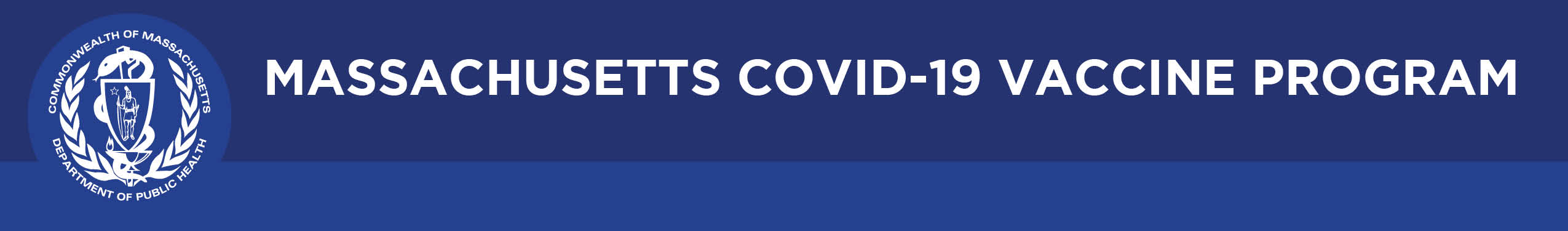 BULLETINWhat Massachusetts COVID-19 Vaccine Providers Need to KnowWeek of 5/10/2022LATEST NUMBERSAs of 5/10/2022 5,368,602 people in Massachusetts have been fully vaccinated.WHO TO VACCINATE THIS WEEK COVID-19 vaccination is recommended for everyone aged 5 years and older for the prevention of coronavirus disease 2019 (COVID-19). People ages 5-17 can get the Pfizer vaccine. People age 18+ can get any vaccine.A primary series for anyone ages 5 and older who lives, works, or studies in Massachusetts is eligible for a vaccine. Health care providers can also vaccinate their patient panels regardless of place of residency.A booster dose for persons ages 12 years and older At least 5 months after completion of an mRNA vaccine primary series. At least 2 months after completion of a Janssen primary dose.mRNA COVID19 vaccines are preferredThese groups may receive a second booster dose, which must be an mRNA vaccine, at least 4 months after their first booster dose:All people aged 12 years and older who are moderately or severely immunocompromisedAdults aged 50 years and older who are not moderately or severely immunocompromisedAdults aged 18–49 years who are not moderately or severely immunocompromised and who received Janssen as both their primary series dose and booster doseWHAT TO KNOW THIS WEEKNew FDA has limited the authorized use of Janssen COVID-19 VaccineSince December, CDC’s Interim Clinical Considerations has provided the following guidance regarding Janssen COVID-19 Vaccine: Based on an updated risk-benefit analysis, mRNA COVID-19 vaccines are preferred over the Janssen COVID-19 Vaccine for all vaccine-eligible people. Vaccine providers should start the mRNA COVID-19 vaccine series even if there is uncertainty about how the patient will receive their second dose; setting alone should not be a reason to offer the Janssen COVID-19 Vaccine. However, the Janssen COVID-19 Vaccine may be offered in some situations as described below:When there is a contraindication to mRNA COVID-19 vaccines (e.g., severe allergic reaction after a previous dose or to a component of an mRNA COVID-19 vaccine)When a person would otherwise remain unvaccinated for COVID-19 due to limited access to mRNA COVID-19 vaccinesWhen a person wants to receive the Janssen COVID-19 Vaccine despite the safety concerns identifiedEffective May 5, 2022, the FDA has limited the authorized use of the Janssen COVID-19 Vaccine to individuals 18 years of age and older for whom other authorized or approved COVID-19 vaccines are not accessible or clinically appropriate, and to individuals 18 years of age and older who elect to receive the Janssen COVID-19 Vaccine because they would otherwise not receive a COVID-19 vaccine.Key Points:After conducting an updated analysis, evaluation and investigation of reported cases, the FDA has determined that the risk of TTS warrants limiting the authorized use of the vaccine.The known and potential benefits of the vaccine for the prevention of COVID-19 outweigh the known and potential risks for individuals 18 years of age and older for whom other authorized or approved COVID-19 vaccines are not accessible or clinically appropriate, and for individuals 18 years of age and older who elect to receive the Janssen COVID-19 Vaccine because they would otherwise not receive a COVID-19 vaccine.The Fact Sheet for Healthcare Providers Administering Vaccine  now reflects the revision of the authorized use of the Janssen COVID-19 Vaccine and includes a warning statement at the beginning of the fact sheet for prominence which summarizes information on the risk for TTS. Additionally, information on the revision to the authorized use of the vaccine and updated information on this risk of blood clots with low levels of blood platelets has been added to the Fact Sheet for Recipients and Caregivers. Reminder 2nd boosters of Pfizer and Moderna authorized for certain individualsUpdated recommendations acknowledge the increased risk of severe disease in certain populations including those who are elderly or over the age of 50 with multiple underlying conditions, along with the currently available data on vaccine and booster effectiveness.These groups may receive a second booster, which must be a mRNA vaccine:A 2nd booster dose of the Pfizer or Moderna may be administered to individuals 50 years of age and older at least 4 months after receipt of a first booster dose of any authorized or approved COVID-19 vaccine.A 2nd booster dose of the Pfizer may be administered to individuals 12 years of age and older with certain kinds of immunocompromise at least 4 months after receipt of a first booster dose of any authorized or approved COVID-19 vaccine. These are people who have undergone solid organ transplantation, or who are living with conditions that are considered to have an equivalent level of immunocompromise.A 2nd booster dose of the Moderna may be administered to individuals 18 years of age and older with the same certain kinds of immunocompromise at least 4 months after the first booster dose of any authorized or approved COVID-19 vaccine A 2nd booster dose of Pfizer or Moderna may be administered to individuals ages 18–49 years who are not moderately or severely immunocompromised and who received Janssen COVID-19 Vaccine as both their primary series dose and their booster dose, at least 4 months after the first Janssen booster doseReminder Prevent errors in vaccine administration from occurring!Be sure you are using the correct vaccine for the age you are vaccinating.Pfizer vaccine is color coded. Orange is for ages 5-11. Purple and gray are for ages 12+.Moderna is for ages 18+Janssen is for ages 18+Be sure you know whether the vaccine you are using requires a diluent or not.Pfizer Orange must be mixed before using, with 1.3 mL of 0.9% sodium chloride (preservative-free, normal saline)Pfizer Purple must be mixed before using, with 1.8 mL of 0.9% sodium chloride (preservative-free, normal saline)Pfizer Gray - do NOT mix with any diluentModerna - do NOT mix with any diluentJanssen - do NOT mix with any diluentUse reference materialsCOVID-19 Vaccine Quick Reference Guide for Healthcare ProfessionalsStanding Orders Pfizer5-11 Orange Cap (updated 3/31/22) 12 + Gray Cap (updated 4/22/22) 12 + Purple Cap (updated 4/22/22) Moderna (updated 4/22/22) Janssen (updated 4/26/22)Preparation & Administration SummariesPfizer5-11 Orange Cap (updated 3/3/22) 12 + Gray Cap (updated 4/6/22) 12 + Purple Cap (updated 4/6/22) Moderna (updated 4/6/22) Janssen (updated 4/6/22)From the main page at U.S. COVID-19 Vaccine Product Information you can also get to a Preparation Infographic for each formulation, a Pfizer Vaccine Dosage Chart, and other vaccine specific information.Reminder COVID-19 vaccine formulations currently approved or authorized in the United StatesTable 1 of the Clinical Considerations, shown here, has been updated. Please note that although a new formulation of Moderna (blue cap) is listed, we do not currently have any of that formulation in MA. For additional information on the formulations, storage and handling, preparation, and administration of COVID-19 vaccines, see U.S. COVID-19 Vaccine Product Information.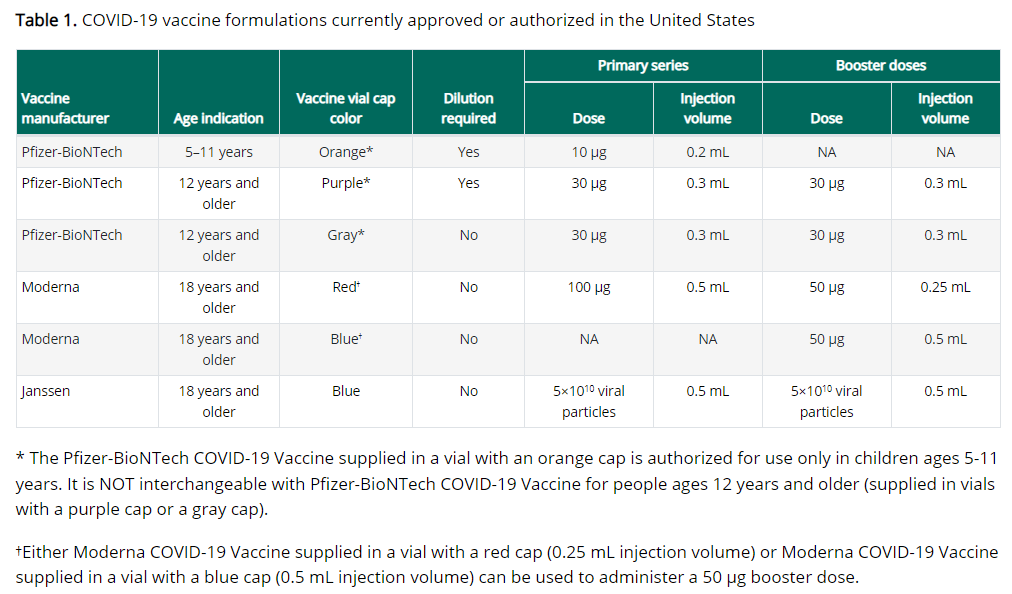 Reminder COVID-19 vaccination schedule for the primary series in the general population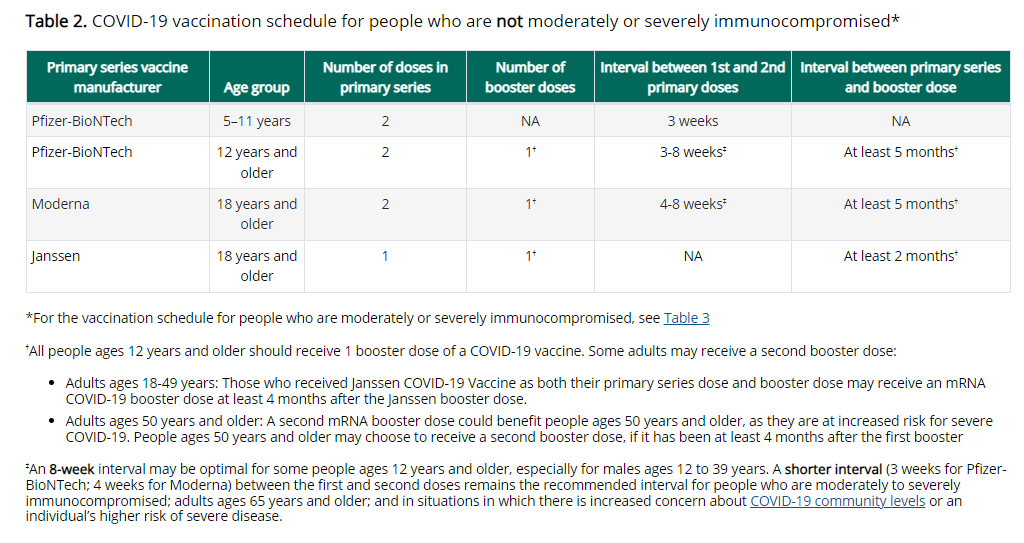 Reminder A second visual of the COVID-19 vaccination schedule in the general populationFor full details and footnotes, go to the Clinical Considerations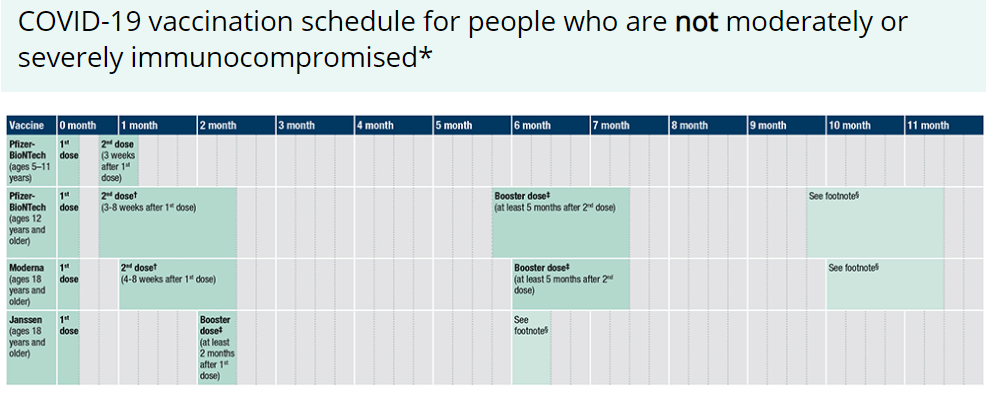 Reminder COVID-19 vaccination schedule for moderately or severely immunocompromised persons ages 5 years and older  People with immunocompromising conditions or people who take immunosuppressive medications or therapies are at increased risk for severe COVID-19. Because the immune response following COVID-19 vaccination may differ in moderately or severely immunocompromised people, specific guidance for this population is provided. For more detailed information about schedules and booster doses for people who are moderately or severely immunocompromised, see Guidance for COVID-19 vaccination for people who are moderately or severely immunocompromised. Also see Appendix D - D1. People who are moderately or severely immunocompromised and initiate a Janssen COVID-19 Vaccine primary series, and D2. People who are moderately or severely immunocompromised and initiate an mRNA COVID-19 vaccine primary series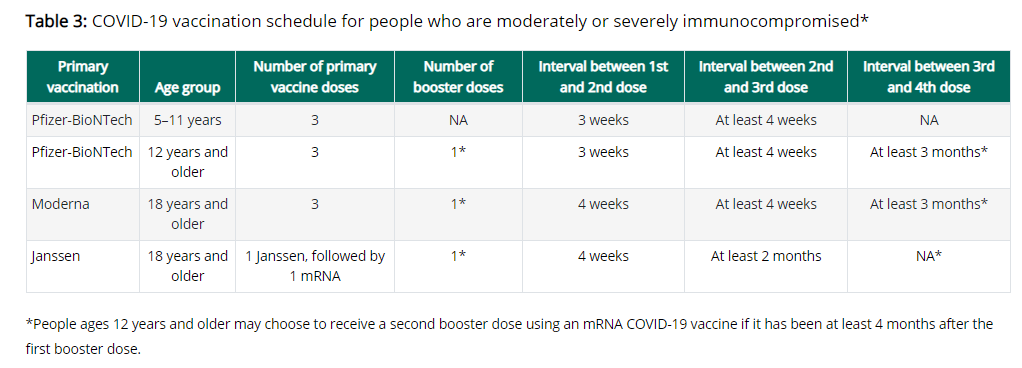 Reminder A second visual of the COVID-19 vaccination schedule for people with moderate or severe immunocompromiseFor full details and footnotes, go to the Clinical Considerations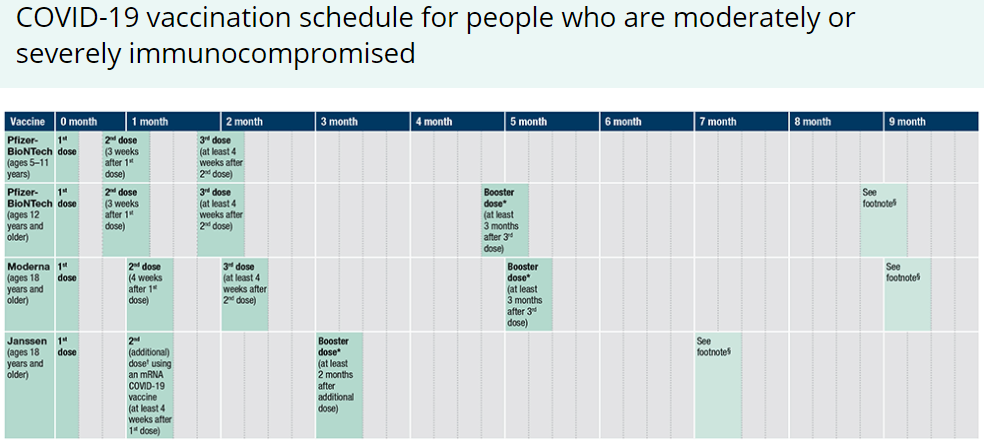 Reminder Watch for Expired Vaccine Providers should make it a practice to regularly check inventory for expired vaccine and immediately remove expired inventory to prevent it from being administered. Vaccine Expiration Date Lookup & Reference Information:Expiry Information for Pfizer COVID-19 Vaccines  Moderna Vial Expiration Date Look-up ToolJanssen Expiration Date Lookup Tool Reminder CDC’s Product Info by US Vaccine webpage now has Pfizer info in three separate subpages:Orange Cap Age 5 through 11Purple Cap Age 12 and OlderGray Cap Age 12 and OlderReminder EUA Fact SheetsOnce a new EUA Fact Sheet is issued, it must be used. Previous ones no longer contain accurate information.Pfizer, HCP, 12 years of age and older, purple cap (must dilute): https://www.fda.gov/media/153713/download Pfizer, HCP, 12 years of age and older, gray cap (no dilution): https://www.fda.gov/media/153715/download Pfizer, HCP, 5 - 11 years of age, orange cap (must dilute): https://www.fda.gov/media/153714/download Pfizer, Recipient, 12 years of age and older: https://www.fda.gov/media/153716/download Pfizer, Recipient, 5-11 years: https://www.fda.gov/media/153717/download Moderna, HCP, red cap and label with a light blue border which can be used for primary series doses and for a booster dose: https://www.fda.gov/media/157233/download Moderna, HCP, dark blue cap and label with a purple border which can be used only for a booster dose (not yet available in MA): https://www.fda.gov/media/157232/download Moderna, Recipient: https://www.fda.gov/media/144638/download Janssen, HCP: https://www.fda.gov/media/146304/download Janssen, Recipient: https://www.fda.gov/media/146305/download Reminder EUI Fact SheetsCDC has issued EUI for use of the COVID-19 vaccines by Pfizer and Moderna for primary, additional, and/or booster doses in certain individuals. The EUI are necessary because these uses extend beyond their FDA-approved labeling. The EUI and CDC’s clinical guidance help to ensure these individuals can get primary, additional, and/or booster doses of the COVID-19 vaccine by Pfizer or Moderna so they can be better protected against COVID-19. The EUI are currently issued only for Pfizer-BioNTech and Moderna COVID-19 vaccines since EUI can only apply to FDA-approved medical products.Pfizer, HCP: https://www.cdc.gov/vaccines/covid-19/eui/downloads/pfizer-HCP.pdf Pfizer, Recipient: https://www.cdc.gov/vaccines/covid-19/eui/downloads/Pfizer-Caregiver.pdf Moderna, HCP: https://www.cdc.gov/vaccines/covid-19/eui/downloads/Moderna-HCP.pdf Moderna, Recipient: https://www.cdc.gov/vaccines/covid-19/eui/downloads/Moderna-Caregiver.pdf EUI FAQsRESOURCES & LEARNING OPPORTUNITIES Reminder COVID-19 Vaccine Training ModulesCDC’s four training modules (General Overview, Pfizer, Moderna, Janssen) can be found here.Reminder COVID-19 Vaccine Webinar SeriesCDC is offering a series of brief (15-20 minute) webinars addressing topics around COVID-19 vaccination. These interactive, web-based training modules offer a real-world perspective on different issues around COVID-19 vaccines. Topics range from routine clinical and vaccine safety information to guidance for on-site clinic vaccination activities and having conversations with vaccine recipients. Each webinar includes self-test practice questions and lists additional resources related to the topic discussed. The landing page for all mini webinars is here: https://www.cdc.gov/vaccines/covid-19/training-education/webinars.html Reminder COVID-19 Quick Reference GuideCDC’s quick reference guide is a 2-page document that provides basic information on the proper storage, preparation, and administration of the currently authorized COVID-19 vaccine products in the United States. Reminder CDC launches “Interactive COVID-19 Vaccine Conversations Module for Healthcare Professionals”
CDC has launched a new resource to equip healthcare professionals with the tools they need to have effective COVID-19 vaccine conversations with patients. The Interactive COVID-19 Vaccine Conversations Module for Healthcare Professionals includes: Tips for Having Effective Vaccine Conversations with Patients  Vaccine Conversations in Practice: Case Scenarios Reminder Pfizer COVID-19 Vaccine Medical Updates on Current & Immunization Site Training Pfizer Vaccines US Medical Affairs continues to host frequent (almost daily) Medical Updates & Immunization Site Training for All Providers. Session topics include: Use of vaccine for Children 5 through 11 Years of Age, and Individuals 12 Years of Age and Older Storage, Handling, Preparation, & Administration for the multiple presentations of the vaccine Recent medical updates regarding the vaccine An overview of healthcare provider resources Question and answer session To access current and future training sessions, please visit: https://www.pfizermedicalinformation.com/en-us/medical-updates Reminder Morbidity and Mortality Weekly Report, better known as MMWR, is CDC’s primary publication for disseminating the science it produces. The staff at MMWR have launched a landing page to help people find the latest information on COVID-19 vaccine effectiveness and safety.Recent CDC MMWRsMay 6, 2022Effectiveness of a COVID-19 Additional Primary or Booster Vaccine Dose in Preventing SARS-CoV-2 Infection Among Nursing Home Residents During Widespread Circulation of the Omicron Variant — United States, February 14–March 27, 2022April 29, 2022Provisional Mortality Data — United States, 2021Provisional COVID-19 Age-Adjusted Death Rates, by Race and Ethnicity — United States, 2020–2021Seroprevalence of Infection-Induced SARS-CoV-2 Antibodies — United States, September 2021–February 2022MDPH RESOURCESReminder Massachusetts Resources COVID-19 Vaccine InformationCOVID-19 booster information and booster frequently asked questionsSearch for Vaccine locations: https://vaxfinder.mass.gov/ COVID-19 Vaccine Resource Line/2-1-1 is available for individuals who are unable to use Vaxfinder, or have difficulty accessing the internet. Available in English and Spanish and has translators available in approximately 100 additional languages.COVID-19 Vaccine Training and Education Resources for Providers: https://www.mass.gov/info-details/covid-19-vaccine-training-and-education-resources-for-providers Multilingual COVID-19 Materials. Resources related to Coronavirus Disease 2019 (COVID-19) in multiple languages. Includes videos and printables on topics like vaccine safety, pregnancy and the vaccine, and FAQs.Immunization Division Main NumberFor questions about immunization recommendations, disease reporting, etc.Phone: 617-983-6800 (24/7 MDPH Epi line)Fax: 617-983-6840Website: https://www.mass.gov/topics/immunization MIIS Help DeskPhone: 617-983-4335Fax: 857-323-8321 Email questions to: miishelpdesk@mass.gov Website: https://www.mass.gov/service-details/massachusetts-immunization-information-system-miis MDPH Vaccine UnitPhone: 617-983-6828Email questions to: dph-vaccine-management@mass.gov Website: https://www.mass.gov/service-details/vaccine-managementCOVID-19 Email Box Email questions to: COVID-19-Vaccine-Plan-MA@mass.gov 